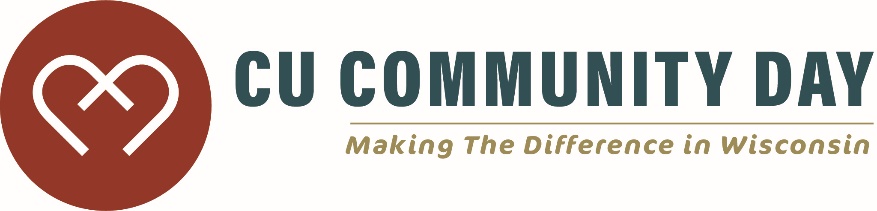 Budget/Cash Requisition FormThis form outlines expected expenses for each team leading up to and on CU Community Day.
Each team manager/leader should sign for approval and submit with final plan submission form.
This form helps our Accounting Department keep our expenses legal and accountable.Branch/Department: _______________________               Approved Budget Allocation Amount: $___________Anticipated Expense Reimbursement Items:Planned purchases leading up to and on CU Community Day that we can provide a receipt for (e.g. purchase at any store, restaurant, point-of-sale terminal).Budget Allocation	Generalized Description$ ______________	_________________________________________________________                                   

$ ______________	_________________________________________________________                                   
$ ______________	_________________________________________________________                                   
$ ______________	_________________________________________________________                                   Anticipated Cash Expenses:Spontaneous expenses that we cannot provide a receipt for (e.g. giving $5 cash to someone for fuel or a roll of quarters at a laundromat). Budget Allocation	Generalized Description$ ______________	_________________________________________________________                                   

$ ______________	_________________________________________________________                                   
$ ______________	_________________________________________________________                                   
$ ______________	_________________________________________________________                                   _________________________________________________Signature and Approval of Team Manager/LeaderSpecific instructions will be provided for each leader on how to withdraw and prepare cash on the Friday before CU Community Day.Completed budget forms, along with final CU Community Plan, should be e-mailed to _________.
Draft due _______ and final due ________.